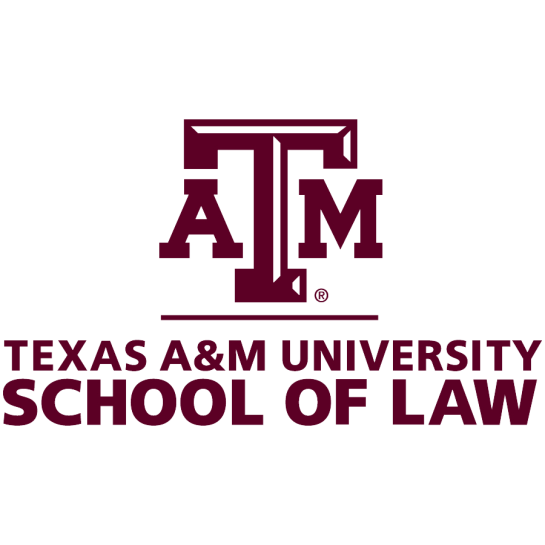 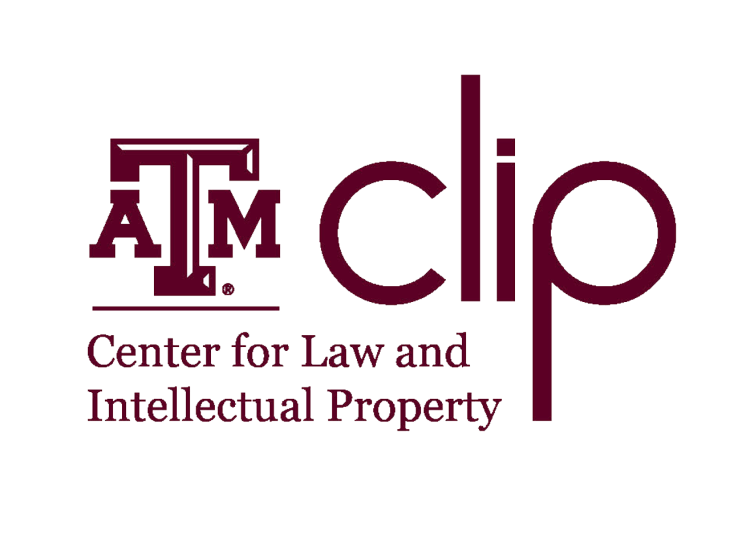 Texas A&M opened its doors in 1876 as the state's first public institution of higher learning. Today, we stand as a research-intensive flagship university dedicated to sending Aggie leaders out into the world prepared to take on the challenges of tomorrow. Texas A&M's main campus is home to over 59,000 students, with more than 436,000 former students worldwide. Texas A&M University is dedicated to the discovery, development, communication, and application of knowledge in a wide range of academic and professional fields. Its mission of providing the highest quality undergraduate and graduate programs is inseparable from its mission of developing new understandings through research and creativity. It prepares students to assume roles in leadership, responsibility and service to society. In today’s global, information-based economy, protecting intellectual property (IP) is more important than ever. From semiconductors to sitcoms and from art to agriculture, IP laws protect original designs, creations and innovations. At the Center for Law and Intellectual Property (CLIP) at Texas A&M University School of Law, we combine classroom time with hands-on experience to prepare our students to navigate the complex legal issues surrounding patents, copyrights, trademarks and trade secrets.The Master of Laws in Intellectual Property (LL.M.in I.P.) program provides a concentrated post-graduate legal study program for practicing lawyers or graduates of foreign or domestic law schools. Candidates for this program include: 1) foreign lawyers who studied in law school programs that do not offer LP. classes or who want to strengthen their knowledge base with an LP. law degree from the United States; and 2) general practitioners who want to develop an LP. specialization. The Master of Jurisprudence in Intellectual Property program (M.Jur.) offers a year of concentrated study in intellectual property law for both professionals and graduate students in related disciplines who are interested in acquiring legal knowledge and skills to enhance their careers and develop new professional opportunities. Candidates will include: 1)non-lawyer professionals who would benefit from education and training in intellectual property in fields such as engineering, business development, public policy and entrepreneurship; 2) individuals who currently do not have or are not completing a law degree but who are in positions that would benefit from greater knowledge of IP law and policy such as government officials, industry executives, technology developers, and journalists; and 3) students in related disciplines who would benefit from advanced knowledge of IP law and policy for academic research and career development. Texas A&M School of Law currently has 8 faculty members in Intellectual Property, 3 IP clinics and several entrepreneurship clinics. Professor Megan Carpenter oversees all the IP clinics. We have 3 professors that focus on Asia, Professors Ragavan, Calboli and Yu. Professors Ragavan and Vishnubhakat have experience in India, and Professors Lunney, Ragavan and Vishnubhakat with patents. William Byrnes has expertise with all the IP Monetization.